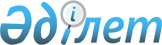 2015 жылға арналған Май ауданының ауылдық елді мекендеріне жұмыс істеу және тұру үшін келген денсаулық сақтау, білім беру, әлеуметтік қамсыздандыру, мәдениет, спорт және агроөнеркәсіптік кешен саласындағы мамандарға әлеуметтік қолдау шараларын ұсыну туралыПавлодар облысы Май аудандық мәслихатының 2015 жылғы 23 маусымдағы № 2/49 шешімі. Павлодар облысының Әділет департаментінде 2015 жылғы 14 шілдеде № 4594 болып тіркелді      Қазақстан Республикасының "Агроөнеркәсіптік кешенді және ауылдық аумақтарды дамытуды мемлекеттік реттеу туралы" Заңының 18-бабының 8-тармағына, Қазақстан Республикасы Үкіметінің 2009 жылғы 18 ақпандағы "Ауылдық елді мекендерге жұмыс істеу және тұру үшін келген денсаулық сақтау, білім беру, әлеуметтік қамсыздандыру, мәдениет, спорт және агроөнеркәсіптік кешен саласындағы мамандарға әлеуметтік қолдау шараларын ұсыну мөлшерін айқындау туралы" № 183 қаулысына сәйкес, Май аудандық мәслихаты ШЕШТІ:

      1. 2015 жылы Май ауданының ауылдық елді мекендеріне жұмыс істеу және тұру үшін келген денсаулық сақтау, білім беру, әлеуметтік қамсыздандыру, мәдениет, спорт және агроөнеркәсіптік кешен саласындағы мамандарға әлеуметтік қолдау шаралары берілсін: 

      1) жетпіс еселік айлық есептік көрсеткішке тең сомада көтерме жәрдемақы;

      2) тұрғын үй сатып алу немесе салу үшін әлеуметтік қолдау - бір мың бес жүз еселік айлық есептік көрсеткіштен аспайтын сомада бюджеттік кредит.

      2. Осы шешімнің орындалуын бақылау аудандық мәслихатының әлеуметтік-экономикалық даму және бюджет жөніндегі комиссиясына жүктелсін.

      3. Осы шешім алғашқы ресми жарияланған күнінен кейін қолданысқа енгізіледі.


					© 2012. Қазақстан Республикасы Әділет министрлігінің «Қазақстан Республикасының Заңнама және құқықтық ақпарат институты» ШЖҚ РМК
				
      Сессия төрайымы

Ш. Қожаханова

      Аудандық мәслихатының хатшысы

Ғ. Арынов
